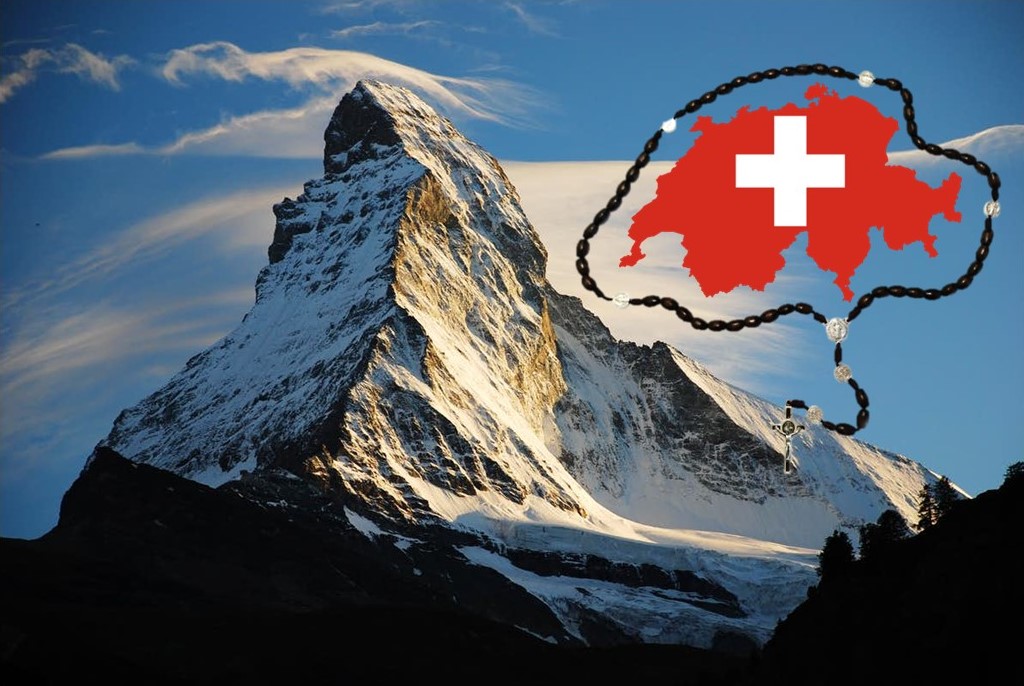 Rosenkranz in der ganzen Schweiz(Rosary around Switzerland)Betet für die Schweiz und die WeltSonntag, 3. Oktober 2021,  14.30 Uhr(mit päpstlichem, SBK und bischöflichem Segen)